Auction Donation Form 2024Company Name_________________________________________________________________Contact Name______________________ Contact’s signature required_____________________Address_______________________________________________________________________City__________________________________________ ST_____________ Zip______________Phone (day)______________________________E-mail_________________________________Concern Foundation Contact________________________________________________________Item(s)___________________________________________________________________________Brief Description for the online listing: __________________________________________________________________________________________________________________________________Do you have any promotional items or pictures to display on the auction site? _________________Company Website/Social Media Links______________________________________________________Any restrictions on this donation? ____________________________________________________Retail Value ___________                        Expiration Date _______________ * Please furnish gift certificates which are valid as of our July 13, 2024 event datePlease check one:   Donation enclosed 	To be delivered       Please create certificatePlease return this form as soon as possible or no later than FRIDAY, June 7, 2024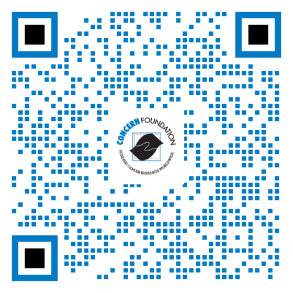 Please send completed form by mail to:Concern Foundation, Auction Committee				11111 W. Olympic Blvd. Ste 214, Los Angeles, CA 90064-1842OR electronically to info@concernfoundation.org You may scan the QR code on the right to complete the form online.